الجدول الزمنيخطة الاتصالخطة المخاطرمصفوفة الاحتمالات والتأثير:سجل المخاطر:سجل المشاكلاسم المشروعرقم المشروعجهة إدارة المشروعموصف الهمةتاريخ البدءتاريخ الانتهاءنسبة الإنجاز12345678910111213141516اسم المشروعرقم المشروعجهة إدارة المشروعمالاسمدوره بالمشروعجهة عملهالبريد الإلكترونيالجوال12345678مالموضوعالزمنالمكانالكيفيةالمسؤولالمستلم1(مثال) اجتماع بداية المشروع للتعرفة بفريق العمل وعرض خطط المشروعبداية المشروعجامعة المجمعةاجتماعمدير المشروعفريق العمل2345678اسم المشروعرقم المشروعجهة إدارة المشروع             التأثيرالاحتماليةمنخفض جداً (1)منخفض (2)متوسط (3)مرتفع (4)مرتفع جداً (5)منخفض جداً (1)12345منخفض (2)246810متوسط (3)3691215مرتفع (4)48121620مرتفع جداً (5)510152025مالافتراضالخطرالاحتماليةالتأثيرخطة التخفيفدرجة الخطورةالمستوىالحالة12345678اسم المشروعرقم المشروعجهة إدارة المشروعمالمشكلةتاريخ الحدوثالمسؤولتعيين إلىالحالةتاريخ الإغلاق12345678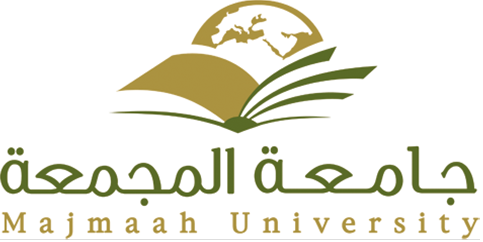 